Sure, here it goes….Christopher Holyman, Sr. (1618-1691)Richard Holliman (1658-1711)Samuel Holliman (1708-1789)James Grantson Holliman, Sr (1750-1836)Charles Holliman (1795-1842)Cornelious Holliman (1835-1863)John Jesse Holliman (1852-1929)James Wilton Holliman (1880-1953)John Henry Holliman (1900-1987)James Verner Holliman (1924-1979)James Tony Holliman (1944-Amanda Lea Holliman (1970-Thank you!9:19 AM (6 minutes ago)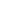 